PJP Makrum wypłaci 0,34 zł dywidendy na akcjęKolejny rok z rzędu PJP Makrum, grupa kapitałowa zrzeszająca spółki przemysłowe, podzieli się zyskiem z akcjonariuszami. W październiku wypłaci 0,34 zł dywidendy na akcję.Zwyczajne Walne Zgromadzenie Akcjonariuszy PJP MAKRUM S.A., obradując 28 czerwca 2021 roku, podjęło uchwałę w sprawie wypłaty dywidendy w kwocie 2.034.123,44 zł, czyli 0,34 złotych na jedną akcję. Pozostałą cześć zysku spółki za 2020 r. postanowiono przeznaczyć na kapitał zapasowy.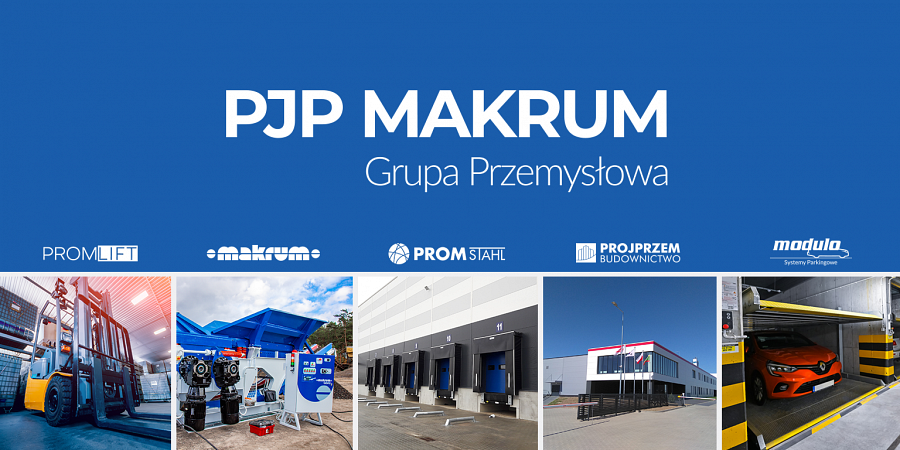 Dniem nabycia prawa do dywidendy w PJP Makrum będzie 28.09.2021 r. Termin wypłaty ustalono na dzień 12.10.2021 r. Dywidendą objęte są akcje spółki w ilości 5.982.716 sztuk.PJP Makrum S.A. ma w swojej historii łącznie kilkanaście wypłat dywidendy. Bieżący rok będzie czwartym z kolei, w którym spółka nieprzerwanie podzieli się zyskiem ze swoimi akcjonariuszami.Grupa Przemysłowa PJP Makrum zrzesza pod swoimi skrzydłami spółki z takich gałęzi przemysłu jak produkcja maszyn krusząco-mielących, systemów przeładunkowe i automatycznych parkingów, budownictwo przemysłowe czy wyposażenie magazynów. W swoim portfolio ma znane w kraju i na świecie marki, takie jak Promstahl, Makrum, Modulo i Promlift. PJP Makrum jest notowana na warszawskiej GPW od 1999 roku.